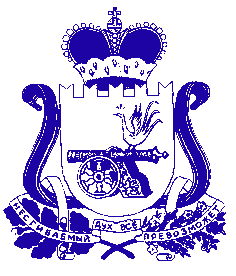 Администрация муниципального образования «Сафоновский район» Смоленской областиПОСТАНОВЛЕНИЕот 20.08.2020 № 884 В целях предоставления питания обучающимся муниципальных образовательных учреждений муниципального образования «Сафоновский район» Смоленской области, руководствуясь статьей 37 Федерального закона                от 29.12.2012 № 273-ФЗ «Об образовании в Российской Федерации»,                  СанПиНом 2.4.5.2409-08 «Санитарно-эпидемиологические требования к организации питания обучающихся в общеобразовательных учреждениях, учреждениях начального и среднего профессионального образования», руководствуясь Уставом муниципального образования «Сафоновский район» Смоленской области, Администрация муниципального образования «Сафоновский район» Смоленской области ПОСТАНОВЛЯЕТ:1. Установить в муниципальных образовательных учреждениях муниципального образования «Сафоновский район» Смоленской области, реализующих программы начального общего, основного общего, среднего общего образования для учащихся 1-4 классов, норму расходов на питание учащихся вышеуказанных образовательных учреждений, предоставив горячее питание (завтраки) на сумму 60 рублей 68 копеек в день из расчета на одного обучающегося в период учебного процесса  с 01 сентября 2020 года по 31 декабря 2020 года.2. Настоящее постановление вступает в силу с 01.09.2020.3. Опубликовать настоящее постановление на официальном сайте Администрации муниципального образования «Сафоновский район» Смоленской области в информационно-телекоммуникационной сети Интернет.4. Контроль за исполнением настоящего постановления возложить на заместителя Главы муниципального образования «Сафоновский район» Смоленской области Г.В. ГуренковаИ.п. Главы муниципального образования«Сафоновский район» Смоленской области				     А.И.ЛапиковОб установлении нормы расходов на питание учащихся муниципальных образовательных учреждений муниципального образования «Сафоновский район» Смоленской области